ОСНОВНО УЧИЛИЩЕ “СВ. СВ. КИРИЛ И МЕТОДИЙ”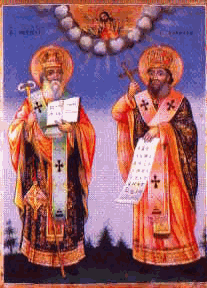 6600 гр. Кърджали                                                                                            директор: 0361/ 6 53 97гр. Кърджали,                                                                                   тел./факс: 0361/6 59 26, 0361/2 27 33ул. “Ген. Чернозубов” № 19                        web: www.svetii-kardjali.org ; e-mail: ou_svetii_kj@abv.bgУТВЪРЖДАВАМ:ДИРЕКТОРМАРИЯНА ПЕЕВАГРАФИК ЗА ПРОВЕЖДАНЕ НА ЧАСОВЕТЕ ПО
ФАКУЛТАТИВНИ УЧЕБНИ ЧАСОВЕ /ФУЧ/ - V, VI, VII КЛАСВ ПРОГИМНАЗИАЛЕН ЕТАППРЕЗ ВТОРИ УЧЕБЕН СРОК НА УЧЕБНАТА 2021/2022 ГОДИНАИзготвил: ЗДУД:Сюлейман Мустафа   ДЕНЧАСПРЕДМЕТКЛАСГРУПАСТАЯУЧИТЕЛПонеделник12.40-13.20Руски езикV”а”Целия клас203Златка ВълковаПонеделник  13.30-14.10Немски езикVII”б”Целия клас202 Маргарита ЙордановаВторник 13.30-14.10Руски езикVII”а”Целия клас201Златка ВълковаСряда 12.40-13.20Английски езикV”б”Целия класДГ, стая 3Илияна Стоянова Сряда 12.40-13.20Руски езикV”а”Целия клас203Златка ВълковаЧетвъртък 13.30-14.10Немски езикVI”б”Целия клас106Маргарита ЙордановаПетък  12.40-13.20Английски езикV”б”Целия класДГ, стая 3Илияна Стоянова Петък 13.30-14.10Немски езикVII”а”Целия клас201 Маргарита Йорданова